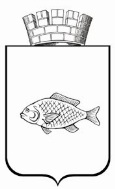 ИШИМСКАЯ ГОРОДСКАЯ ДУМАРЕШЕНИЕ30.01.2020                                                                                                         №296В соответствии со статьей 9 Федерального закона от 27.07.2010 № 210-ФЗ «Об организации предоставления государственных и муниципальных услуг», Уставом города Ишима Ишимская городская Дума:РЕШИЛА:1. Внести в решение Ишимской городской Думы от 26.12.2012 N 204 «Об утверждении перечня услуг, которые являются необходимыми и обязательными для предоставления органами местного самоуправления города Ишима муниципальных услуг и предоставляются организациями, участвующими в предоставлении муниципальных услуг, и установлении порядка определения размера платы за их оказание» (в ред. от 27.11.2014 № 352) следующие изменения:1.1. Приложение к решению изложить в редакции согласно приложению к настоящему решению.2. Опубликовать настоящее решение в газете «Ишимская правда», в сетевом издании «Официальные документы города Ишима» (www.ishimdoc.ru) и разместить на официальном сайте муниципального образования город Ишим (ishim.admtyumen.ru).3. Контроль за исполнением настоящего решения возложить на постоянную комиссию Ишимской городской Думы по бюджету,  экономике и предпринимательству.Глава города                                                                                         Ф.Б. Шишкин                                                                                            Приложение                                                                                            к решению Ишимской городской Думыот 30.01.2020 №296Перечень услуг, которые являются необходимыми и обязательными для предоставления органами местного самоуправления города Ишима муниципальных услуг и предоставляются организациями, участвующими в предоставлении муниципальных услугО внесении изменений в решение Ишимской городской Думы от 26.12.2012 № 204 «Об утверждении перечня услуг, которые являются необходимыми и обязательными для предоставления органами местного самоуправления города Ишима муниципальных услуг и предоставляются организациями, участвующими в предоставлении муниципальных услуг, и установлении порядка определения размера платы за их оказание» (в редакции от 27.11.2014 № 352) №п/пНаименование услуги, оказываемой органом местного самоуправленияПеречень услуг, которые являются необходимыми и обязательными для предоставления органами местного самоуправления муниципальных услуг и предоставляются организациями, участвующими в предоставлении муниципальных услугВид организации, оказывающей необходимую и обязательную услугуПрием заявлений, документов, а также постановка граждан на учет в качестве нуждающихся в жилых помещениях Выдача медицинского документа (заключения, справки) о наличии тяжелой формы хронического заболевания, при которой совместное проживание с ним в одной квартире невозможно	Организация здравоохраненияПредоставление жилых помещений муниципального жилищного фонда по договорам социального найма	1. Выдача медицинского документа (заключения, справки) о наличии тяжелой формы хронического заболевания, при которой совместное проживание с ним в одной квартире невозможно2. Выдача медицинского документа (заключения, справки) о беременности (сроком более 22 недель) заявителя или члена его семьиОрганизация здравоохраненияПредоставление социальных выплат молодым семьям на приобретение жилого помещения или строительство индивидуального жилого дома.Выдача медицинского документа (заключения, справки) о наличии тяжелой формы хронического заболевания, при которой совместное проживание с ним в одной квартире невозможноОрганизация здравоохраненияВыдача разрешения на вступление в брак несовершеннолетнему лицуВыдача (заключения, справки) медицинского документа о наличии беременности либо документов, подтверждающих непосредственную угрозу жизни одной из сторонОрганизация здравоохраненияПризнание помещения жилым помещением, жилого помещения непригодным для проживания и многоквартирного дома аварийным и подлежащим сносу или реконструкции1. Разработка и выдача проекта реконструкции нежилого помещения2. Подготовка и выдача заключения специализированной организации, проводившей обследование многоквартирного дома;3. Подготовка и выдача заключения проектно-изыскательской организации по результатам обследования элементов ограждающих и несущих конструкций жилого помещения.Специализированная организацияПодготовка и выдача разрешений на строительство, разрешений на ввод объектов в эксплуатацию1. Государственная экспертиза проектной документации и результатов инженерных изысканий, выполняемых для подготовки такой проектной документации2. Подготовка и выдача технического планаСпециализированная организацияКадастровые инженерыУтверждение документации по 
планировке территории на основании обращений физических и юридических лиц Подготовка проекта 
планировки и (или) проекта межевания Специализированная организацияСогласование переустройства и (или) перепланировки помещения в многоквартирном домеПодготовка в установленном порядке и выдача проекта переустройства и (или) перепланировки переустраиваемого и (или) перепланируемого жилого помещенияСпециализированная организацияПринятие документов, а также выдача решений о переводе или об отказе в переводе жилого помещения в нежилое или нежилого помещения в жилое помещениеПодготовка в установленном порядке и выдача проекта переустройства и (или) перепланировки переводимого помещения (в случае, если переустройство и (или) перепланировка требуются для обеспечения использования переводимого помещения в качестве жилого или нежилого помещения)Специализированная организацияВыдача разрешений на установку и эксплуатацию рекламных конструкций, аннулирование таких разрешенийПодготовка и выдача проекта рекламной конструкции, соответствующего требованиям законодательства о техническом регулировании, с указанием предполагаемого места установки рекламной конструкцииСпециализированная организацияПризнание садового дома жилым домом и жилого дома садовым домомПодготовка и выдача заключения по обследованию технического состояния объекта, подтверждающего соответствие садового дома требованиям к надежности и безопасности, установленным частью 2 статьи 5, статьями 7, 8 и 10 Федерального закона «Технический регламент о безопасности зданий и сооружений» (в случае признания садового дома жилым домом)Специализированная организация